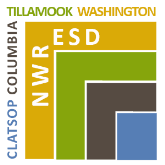 Instruções:  A Secção A do Inquérito aos Resultados na Família centra-se nas formas como você apoia as necessidades do seu filho. Para cada uma das afirmações que se segue, por favor, seleccione a opção que melhor descreve a sua família neste momento: nada, pouco, algo, muito ou completamente. Instruções:  A Secção A do Inquérito aos Resultados na Família centra-se nas formas como você apoia as necessidades do seu filho. Para cada uma das afirmações que se segue, por favor, seleccione a opção que melhor descreve a sua família neste momento: nada, pouco, algo, muito ou completamente. NadaPoucoAlgoMuito CompletamenteResultado 1: compreender os pontos fortes, as necessidades e as capacidades do seu filhoResultado 1: compreender os pontos fortes, as necessidades e as capacidades do seu filho1.Sabemos quais são os próximos passos no crescimento e aprendizagem do nosso filho. 2.Compreendemos os pontos fortes e as capacidades do nosso filho.3.Compreendemos os atrasos e/ou necessidades do nosso filho.4.   Somos capazes de dizer quando o nosso filho está a fazer progressos.Resultado 2: conhecer os seus direitos e defender os interesses do seu filho Resultado 2: conhecer os seus direitos e defender os interesses do seu filho 5.Conseguimos encontrar e utilizar os serviços e programas que nos são disponibilizados.6.Sabemos os nossos direitos em relação às necessidades especiais do nosso filho.7.Sabemos quem contactar e o que fazer quando temos questões ou dúvidas.8.Sabemos que opções estão disponíveis quando o nosso filho deixa o programa. 9.Nós sentimo-nos confortáveis para pedir os serviços ou apoios que o nosso filho ou família necessitam. Resultado 3: ajudar o seu filho a desenvolver-se e a aprender Resultado 3: ajudar o seu filho a desenvolver-se e a aprender 10.Conseguimos ajudar o nosso filho a relacionar-se bem com outras pessoas.11.Conseguimos ajudar o nosso filho a aprender novas competências.12.Conseguimos ajudar o nosso filho a satisfazer as suas necessidades. 13.Conseguimos trabalhar nos objectivos do nosso filho durante as nossas rotinas quotidianas. Resultado 4: formar sistemas de apoio Resultado 4: formar sistemas de apoio 14.Sentimo-nos confortáveis ao falar com a família e amigos acerca das necessidades do nosso filho.15.Temos amigos ou familiares que nos ouvem e mostram interesse.16.Temos oportunidade de falar com outras famílias que têm crianças com necessidades semelhantes.17.Temos amigos ou familiares em quem podemos confiar quando precisamos de ajuda.18.Consigo satisfazer as minhas próprias necessidades e faço coisas de que gosto. Resultado 5: ter acesso à comunidade Resultado 5: ter acesso à comunidade 19.O nosso filho participa em actividades sociais, recreativas ou religiosas que queremos.20.Como família, fazemos coisas juntos de que gostamos.21.As nossas necessidades médicas e dentárias estão satisfeitas.22.As necessidades de cuidados do nosso filho estão satisfeitas.23.As nossas necessidades de transporte estão satisfeitas.24.As nossas necessidades de alimentação, de vestuário ou com a casa estão satisfeitas.Instruções: A secção B do Inquérito aos Resultados na Família centra-se na utilidade com a intervenção precoce. Para cada uma das questões seguintes, por favor, assinale em que medida considera que a intervenção foi útil para si ou para a sua família durante o ultimo ano: nada útil, pouco útil, algo útil, muito útil ou extremamente útil. Instruções: A secção B do Inquérito aos Resultados na Família centra-se na utilidade com a intervenção precoce. Para cada uma das questões seguintes, por favor, assinale em que medida considera que a intervenção foi útil para si ou para a sua família durante o ultimo ano: nada útil, pouco útil, algo útil, muito útil ou extremamente útil. Nada útilPouco útilAlgo útilMuito útilExtremamente útilConhecer os seus direitosConhecer os seus direitosEm que medida considera que a intervenção precoce foi útil ao…Em que medida considera que a intervenção precoce foi útil ao…1.dar-lhe informação acerca dos serviços e apoios para si e para o seu filho?2.dar-lhe informação acerca dos seus direitos em relação às necessidades especiais do seu filho?3.dar-lhe informação acerca de quem contactar quando tem questões ou preocupações?4.dar-lhe informação acerca das opções disponíveis quando a criança abandona o programa?5.explicar os seus direitos de uma forma que lhe seja fácil de entender?Comunicar as necessidades do seu filhoComunicar as necessidades do seu filhoEm que medida a intervenção precoce foi útil ao…Em que medida a intervenção precoce foi útil ao…6.dar-lhe informação útil acerca dos atrasos ou necessidades do seu filho?7.ouvi-lo e respeitar as suas escolhas?8.colocá-lo em contacto com outros serviços ou pessoas que podem ajudá-lo ou à sua família?9.falar consigo acerca dos pontos fortes e necessidades do seu filho e da sua família?10.falar consigo acerca do que pensa que é importante para o seu filho e a sua família?11.manter uma boa relação consigo e com a sua família?Ajudar o seu filho a desenvolver-se e a aprender Ajudar o seu filho a desenvolver-se e a aprender Em que medida a intervenção precoce foi útil ao…Em que medida a intervenção precoce foi útil ao…12.dar-lhe informação acerca de como ajudar o seu filho a relacionar-se com outras pessoas?13.dar-lhe informação sobre como ajudar o seu filho a aprender competências novas?14.dar-lhe informação acerca de como ajudar o seu filho a satisfazer as suas necessidades?15.identificar coisas que você pode fazer para ajhudar o seu filho a aprender e a crescer?16.partilhar ideias acerca de como incluir o seu filho nas actividades diárias?17.trabalhar consigo para aprender quando o seu filho está a fazer progressos?